                          2022-2023 EĞİTİM ÖĞRETİM YILI  OCAK AYI AYLIK PLANI DEĞERLER EĞİTİMİ            İNGİLİZCE            İNGİLİZCE            İNGİLİZCEAYIN RENGİAYIN RENGİAYIN RAKAMIAYIN RAKAMIAYIN RAKAMIAYIN ŞEKLİAYIN ŞEKLİAYIN TÜRK BÜYÜĞÜAYIN TÜRK BÜYÜĞÜ- ABDEST ADABI VE ŞARKISI , ÖZ DENETİM(KENDİMİZİ KONTROL EDEBİLME)-CLOTHES-FAMİLY-RELATİVES-CLOTHES-FAMİLY-RELATİVES-CLOTHES-FAMİLY-RELATİVESYEŞİL VE SARI YEŞİL VE SARI 7-87-87-8DAİREDAİRE-NASRETTİN HOCA-NASRETTİN HOCA   MÜZİK ETKİNLİĞİ   MÜZİK ETKİNLİĞİ   MÜZİK ETKİNLİĞİOYUN ETKİNLİĞİOYUN ETKİNLİĞİOYUN ETKİNLİĞİOYUN ETKİNLİĞİTÜRKÇE DİL ETKİNLİĞİTÜRKÇE DİL ETKİNLİĞİTÜRKÇE DİL ETKİNLİĞİAKIL VE ZEKÂAKIL VE ZEKÂAKIL VE ZEKÂ- KARDAN ADAM ÜŞÜMEZ SOĞUKTA-JİBİDİ RİTİM ÇALIŞMASI -KOKOELEKO ORF ÇALIŞMASI-KARDAN ADAM ŞARKISI-TASARRUF HAFTASI ŞARKISI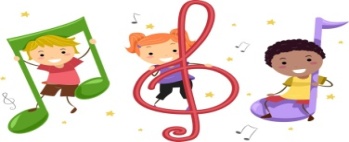 - KARDAN ADAM ÜŞÜMEZ SOĞUKTA-JİBİDİ RİTİM ÇALIŞMASI -KOKOELEKO ORF ÇALIŞMASI-KARDAN ADAM ŞARKISI-TASARRUF HAFTASI ŞARKISI- KARDAN ADAM ÜŞÜMEZ SOĞUKTA-JİBİDİ RİTİM ÇALIŞMASI -KOKOELEKO ORF ÇALIŞMASI-KARDAN ADAM ŞARKISI-TASARRUF HAFTASI ŞARKISI- 7 RAKAMINI ENGELLERİ AŞARAK TOPLUYORUZ-8 RAKAMINI ENGELLERİ AŞARAK OYNUYORUZ-KARŞILIKLI OLARAK TOP ATMA OYUNU -AYAK KASLARIMI GÜÇLENDİRİYORUZ - RENK TOPLAMA OYUNU OYNUYORUZ-KARDAN ADAM BASKET OYUNU -PARKUR OYUNU 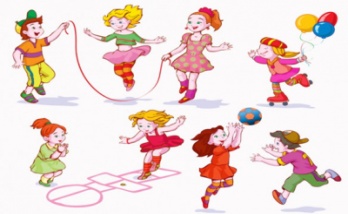 - 7 RAKAMINI ENGELLERİ AŞARAK TOPLUYORUZ-8 RAKAMINI ENGELLERİ AŞARAK OYNUYORUZ-KARŞILIKLI OLARAK TOP ATMA OYUNU -AYAK KASLARIMI GÜÇLENDİRİYORUZ - RENK TOPLAMA OYUNU OYNUYORUZ-KARDAN ADAM BASKET OYUNU -PARKUR OYUNU - 7 RAKAMINI ENGELLERİ AŞARAK TOPLUYORUZ-8 RAKAMINI ENGELLERİ AŞARAK OYNUYORUZ-KARŞILIKLI OLARAK TOP ATMA OYUNU -AYAK KASLARIMI GÜÇLENDİRİYORUZ - RENK TOPLAMA OYUNU OYNUYORUZ-KARDAN ADAM BASKET OYUNU -PARKUR OYUNU - 7 RAKAMINI ENGELLERİ AŞARAK TOPLUYORUZ-8 RAKAMINI ENGELLERİ AŞARAK OYNUYORUZ-KARŞILIKLI OLARAK TOP ATMA OYUNU -AYAK KASLARIMI GÜÇLENDİRİYORUZ - RENK TOPLAMA OYUNU OYNUYORUZ-KARDAN ADAM BASKET OYUNU -PARKUR OYUNU         HİKÂYE ETKİNLİKLERİPARMAK OYUNU  BİLMECE SAATİ   SCAMPER ÇALIŞMASI 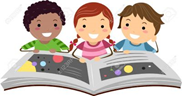         HİKÂYE ETKİNLİKLERİPARMAK OYUNU  BİLMECE SAATİ   SCAMPER ÇALIŞMASI         HİKÂYE ETKİNLİKLERİPARMAK OYUNU  BİLMECE SAATİ   SCAMPER ÇALIŞMASI -SUDOKU -ZEKARA- UĞUR BÖCEĞİ İLE HAFIZA OYUNU  -DİKKAT PUZZLE -KODLAMA ÇALIŞMASI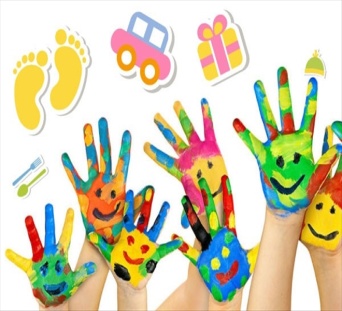 -SUDOKU -ZEKARA- UĞUR BÖCEĞİ İLE HAFIZA OYUNU  -DİKKAT PUZZLE -KODLAMA ÇALIŞMASI-SUDOKU -ZEKARA- UĞUR BÖCEĞİ İLE HAFIZA OYUNU  -DİKKAT PUZZLE -KODLAMA ÇALIŞMASIFEN VE DOĞAETKİNLİĞİFEN VE DOĞAETKİNLİĞİMONTESSORİ ETKİNLİĞİMONTESSORİ ETKİNLİĞİMONTESSORİ ETKİNLİĞİSANAT ETKİNLİĞİSANAT ETKİNLİĞİSANAT ETKİNLİĞİBELİRLİ GÜN VE HAFTALARBELİRLİ GÜN VE HAFTALARBELİRLİ GÜN VE HAFTALARBELİRLİ GÜN VE HAFTALARDRAMA   -GAZ BASINCI -KAR TANELERİNİ GÖZLEMLEDİK  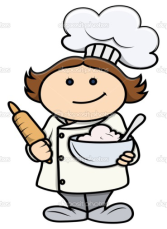 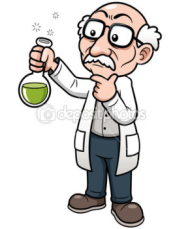   -GAZ BASINCI -KAR TANELERİNİ GÖZLEMLEDİK  -RENKLERİ VE ŞEKİLLERİ EŞLEŞTİRME -SAR SAR MAKARAYI -SAYI SIRALANDIRMASINA GÖRE İPİ GEÇİRME -MONT GİYME 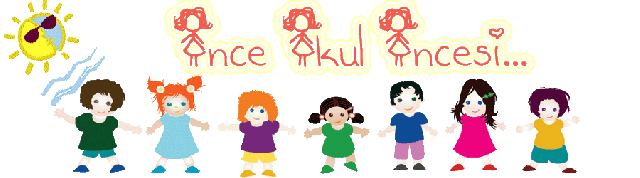 -RENKLERİ VE ŞEKİLLERİ EŞLEŞTİRME -SAR SAR MAKARAYI -SAYI SIRALANDIRMASINA GÖRE İPİ GEÇİRME -MONT GİYME -RENKLERİ VE ŞEKİLLERİ EŞLEŞTİRME -SAR SAR MAKARAYI -SAYI SIRALANDIRMASINA GÖRE İPİ GEÇİRME -MONT GİYME --NATÜRMORT ÇALIŞMASI -ŞAPKA YAPIMI -KIŞ  UYKUSUNA YATAN HAYVANLAR-PENGUEN -MANDALA -GÖLGE EŞLEŞTİRME--NATÜRMORT ÇALIŞMASI -ŞAPKA YAPIMI -KIŞ  UYKUSUNA YATAN HAYVANLAR-PENGUEN -MANDALA -GÖLGE EŞLEŞTİRME--NATÜRMORT ÇALIŞMASI -ŞAPKA YAPIMI -KIŞ  UYKUSUNA YATAN HAYVANLAR-PENGUEN -MANDALA -GÖLGE EŞLEŞTİRME-ENERJİ TASARRUFU HAFTASI 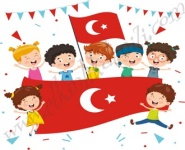 BİLGİNİZE SEVGİLERİMİZLEZEYNEP ÖZYÜREK-ENERJİ TASARRUFU HAFTASI BİLGİNİZE SEVGİLERİMİZLEZEYNEP ÖZYÜREK-ENERJİ TASARRUFU HAFTASI BİLGİNİZE SEVGİLERİMİZLEZEYNEP ÖZYÜREK-ENERJİ TASARRUFU HAFTASI BİLGİNİZE SEVGİLERİMİZLEZEYNEP ÖZYÜREK-BEN BİR SU DAMLASIYIM YERYÜZÜNDE YAŞARIM DEĞERLİ VELİMİZ;PAZARTESİ GÜNÜ KİTAP GÜNÜDÜR.  (Çocuklarımızın yaş düzeyine uygun evden getirdikleri kitaplar okunacaktır. )                                                                                                                                                                  PERŞEMBE GÜNLERİMİZ, SAĞLIKLI YİYECEK PAYLAŞIM GÜNÜDÜR.(KURUYEMİŞ VEYA MEYVE)          -BU AY UZAYA YOLCULUK PARTİSİ YAPILACAKTIR..                                                                                                                                                                                     BİLGİLERİNİZE, SEVGİLERLE                                                                                                                                                                                       MELTEM GÖKGÖZDEĞERLİ VELİMİZ;PAZARTESİ GÜNÜ KİTAP GÜNÜDÜR.  (Çocuklarımızın yaş düzeyine uygun evden getirdikleri kitaplar okunacaktır. )                                                                                                                                                                  PERŞEMBE GÜNLERİMİZ, SAĞLIKLI YİYECEK PAYLAŞIM GÜNÜDÜR.(KURUYEMİŞ VEYA MEYVE)          -BU AY UZAYA YOLCULUK PARTİSİ YAPILACAKTIR..                                                                                                                                                                                     BİLGİLERİNİZE, SEVGİLERLE                                                                                                                                                                                       MELTEM GÖKGÖZDEĞERLİ VELİMİZ;PAZARTESİ GÜNÜ KİTAP GÜNÜDÜR.  (Çocuklarımızın yaş düzeyine uygun evden getirdikleri kitaplar okunacaktır. )                                                                                                                                                                  PERŞEMBE GÜNLERİMİZ, SAĞLIKLI YİYECEK PAYLAŞIM GÜNÜDÜR.(KURUYEMİŞ VEYA MEYVE)          -BU AY UZAYA YOLCULUK PARTİSİ YAPILACAKTIR..                                                                                                                                                                                     BİLGİLERİNİZE, SEVGİLERLE                                                                                                                                                                                       MELTEM GÖKGÖZDEĞERLİ VELİMİZ;PAZARTESİ GÜNÜ KİTAP GÜNÜDÜR.  (Çocuklarımızın yaş düzeyine uygun evden getirdikleri kitaplar okunacaktır. )                                                                                                                                                                  PERŞEMBE GÜNLERİMİZ, SAĞLIKLI YİYECEK PAYLAŞIM GÜNÜDÜR.(KURUYEMİŞ VEYA MEYVE)          -BU AY UZAYA YOLCULUK PARTİSİ YAPILACAKTIR..                                                                                                                                                                                     BİLGİLERİNİZE, SEVGİLERLE                                                                                                                                                                                       MELTEM GÖKGÖZDEĞERLİ VELİMİZ;PAZARTESİ GÜNÜ KİTAP GÜNÜDÜR.  (Çocuklarımızın yaş düzeyine uygun evden getirdikleri kitaplar okunacaktır. )                                                                                                                                                                  PERŞEMBE GÜNLERİMİZ, SAĞLIKLI YİYECEK PAYLAŞIM GÜNÜDÜR.(KURUYEMİŞ VEYA MEYVE)          -BU AY UZAYA YOLCULUK PARTİSİ YAPILACAKTIR..                                                                                                                                                                                     BİLGİLERİNİZE, SEVGİLERLE                                                                                                                                                                                       MELTEM GÖKGÖZDEĞERLİ VELİMİZ;PAZARTESİ GÜNÜ KİTAP GÜNÜDÜR.  (Çocuklarımızın yaş düzeyine uygun evden getirdikleri kitaplar okunacaktır. )                                                                                                                                                                  PERŞEMBE GÜNLERİMİZ, SAĞLIKLI YİYECEK PAYLAŞIM GÜNÜDÜR.(KURUYEMİŞ VEYA MEYVE)          -BU AY UZAYA YOLCULUK PARTİSİ YAPILACAKTIR..                                                                                                                                                                                     BİLGİLERİNİZE, SEVGİLERLE                                                                                                                                                                                       MELTEM GÖKGÖZDEĞERLİ VELİMİZ;PAZARTESİ GÜNÜ KİTAP GÜNÜDÜR.  (Çocuklarımızın yaş düzeyine uygun evden getirdikleri kitaplar okunacaktır. )                                                                                                                                                                  PERŞEMBE GÜNLERİMİZ, SAĞLIKLI YİYECEK PAYLAŞIM GÜNÜDÜR.(KURUYEMİŞ VEYA MEYVE)          -BU AY UZAYA YOLCULUK PARTİSİ YAPILACAKTIR..                                                                                                                                                                                     BİLGİLERİNİZE, SEVGİLERLE                                                                                                                                                                                       MELTEM GÖKGÖZDEĞERLİ VELİMİZ;PAZARTESİ GÜNÜ KİTAP GÜNÜDÜR.  (Çocuklarımızın yaş düzeyine uygun evden getirdikleri kitaplar okunacaktır. )                                                                                                                                                                  PERŞEMBE GÜNLERİMİZ, SAĞLIKLI YİYECEK PAYLAŞIM GÜNÜDÜR.(KURUYEMİŞ VEYA MEYVE)          -BU AY UZAYA YOLCULUK PARTİSİ YAPILACAKTIR..                                                                                                                                                                                     BİLGİLERİNİZE, SEVGİLERLE                                                                                                                                                                                       MELTEM GÖKGÖZDEĞERLİ VELİMİZ;PAZARTESİ GÜNÜ KİTAP GÜNÜDÜR.  (Çocuklarımızın yaş düzeyine uygun evden getirdikleri kitaplar okunacaktır. )                                                                                                                                                                  PERŞEMBE GÜNLERİMİZ, SAĞLIKLI YİYECEK PAYLAŞIM GÜNÜDÜR.(KURUYEMİŞ VEYA MEYVE)          -BU AY UZAYA YOLCULUK PARTİSİ YAPILACAKTIR..                                                                                                                                                                                     BİLGİLERİNİZE, SEVGİLERLE                                                                                                                                                                                       MELTEM GÖKGÖZDEĞERLİ VELİMİZ;PAZARTESİ GÜNÜ KİTAP GÜNÜDÜR.  (Çocuklarımızın yaş düzeyine uygun evden getirdikleri kitaplar okunacaktır. )                                                                                                                                                                  PERŞEMBE GÜNLERİMİZ, SAĞLIKLI YİYECEK PAYLAŞIM GÜNÜDÜR.(KURUYEMİŞ VEYA MEYVE)          -BU AY UZAYA YOLCULUK PARTİSİ YAPILACAKTIR..                                                                                                                                                                                     BİLGİLERİNİZE, SEVGİLERLE                                                                                                                                                                                       MELTEM GÖKGÖZDEĞERLİ VELİMİZ;PAZARTESİ GÜNÜ KİTAP GÜNÜDÜR.  (Çocuklarımızın yaş düzeyine uygun evden getirdikleri kitaplar okunacaktır. )                                                                                                                                                                  PERŞEMBE GÜNLERİMİZ, SAĞLIKLI YİYECEK PAYLAŞIM GÜNÜDÜR.(KURUYEMİŞ VEYA MEYVE)          -BU AY UZAYA YOLCULUK PARTİSİ YAPILACAKTIR..                                                                                                                                                                                     BİLGİLERİNİZE, SEVGİLERLE                                                                                                                                                                                       MELTEM GÖKGÖZDEĞERLİ VELİMİZ;PAZARTESİ GÜNÜ KİTAP GÜNÜDÜR.  (Çocuklarımızın yaş düzeyine uygun evden getirdikleri kitaplar okunacaktır. )                                                                                                                                                                  PERŞEMBE GÜNLERİMİZ, SAĞLIKLI YİYECEK PAYLAŞIM GÜNÜDÜR.(KURUYEMİŞ VEYA MEYVE)          -BU AY UZAYA YOLCULUK PARTİSİ YAPILACAKTIR..                                                                                                                                                                                     BİLGİLERİNİZE, SEVGİLERLE                                                                                                                                                                                       MELTEM GÖKGÖZDEĞERLİ VELİMİZ;PAZARTESİ GÜNÜ KİTAP GÜNÜDÜR.  (Çocuklarımızın yaş düzeyine uygun evden getirdikleri kitaplar okunacaktır. )                                                                                                                                                                  PERŞEMBE GÜNLERİMİZ, SAĞLIKLI YİYECEK PAYLAŞIM GÜNÜDÜR.(KURUYEMİŞ VEYA MEYVE)          -BU AY UZAYA YOLCULUK PARTİSİ YAPILACAKTIR..                                                                                                                                                                                     BİLGİLERİNİZE, SEVGİLERLE                                                                                                                                                                                       MELTEM GÖKGÖZ